	Планинарски клуб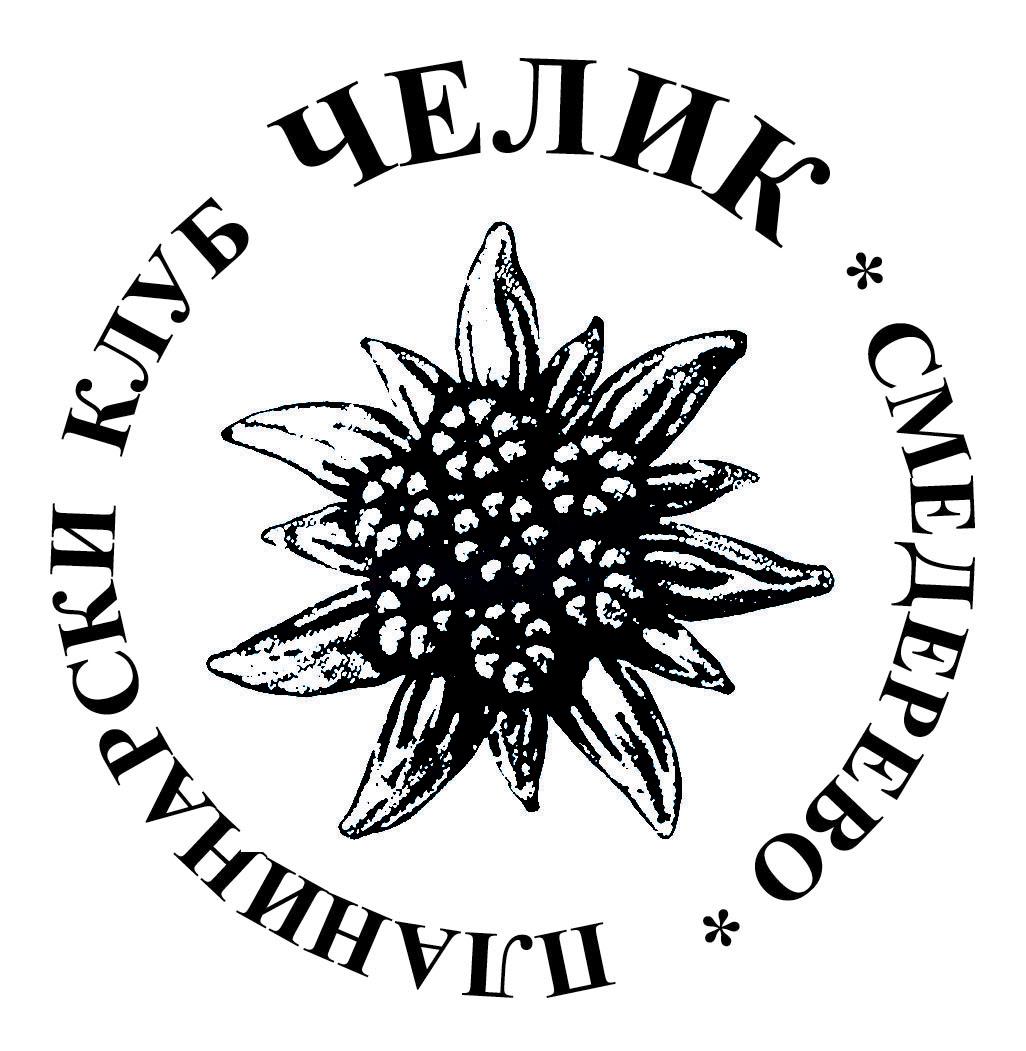 		"ЧЕЛИК" 	С м е д е р е в о	Крађорђева  43.	www.pkcelik.org	Телефон: 026 / 225-700              И Н Ф О Р М А Ц И Ј А   				                             о УСПЕШНОСТИ ТАКМИЧАРА  ПСК ЧЕЛИК НА СВИМТАКМИЧЕЊИМА У  2018.год.	ПСК Челик, током календарске 2018.год., учествовао је на такмичењима у орјентирингу, такмичењима која су организована у оквиру Орјентиринг савеза Србије и Планинарској оријентацији, такмичењима које организује Планинарски савез Србије. Клуб је у Оријентирингу, са 27 такмичара учествовао на такмичењима која су организована као појединачна првенства Србије, такмичењима у комбинацији (лиги) Србије, као и тркама за репрезентацију Србије. У Планинарској оријентацији клуб је са 30 такмичара, учествовао у 10 трка које се бодују за лигу Србије, посебној трци за првенство Србије и са 6 такмичара у репрезентацији Србије на Балканском првенству. 	На такмичењима за репрезентацију Србије у Оријентирингу, имали смо два репрезентативца на првенству Југоисточне Европе. Драган Николић је у ветеранској категорији освојио сребрну медаљу у спринту, док је у елитној категорији Жељко Ћорић био бронзани у штафети. На такмичењима у Планинарској оријентацији, у репрезентацији смо имали 6 чланова клуба. Златне медаље као прва ветеранска екипа Србије освојили су Драган Павловић, Драгутин Јеремић и Бранко Грујић. Сребрне у пионирској конкуренцији освојили су Софија Николић и Немања Васиљевић, док је петопласирани са другом сениорском репрезентацијом Србије био Саша Николић.	1.Софија Николић, сребрна на балканском првенству у планинарској оријентацији. У планинарској оријентацији, сребрна на Стражилову ПОТ 1, златна на Златибору ПОТ 5, златна на Чачалици ПОТ 7, златна на Рајцу ПОТ 8, сребрна на Авали ПОТ 10 и златна на Пасјачи ПОТ 9. У планинарској оријентацији укупно је освојила 7 медаља од којих су 4 златне и 3 сребрне.  У Оријентирингу златна на Првенству Србије средња дистанца на Фрушкој Гори, бронзана на ПС спринт у Смедеревској Паланци. У комбинацији оријентиринга, укупни ПОБЕДНИК, златна медаља,  у категорији Ж12 са освојених 791,6 бодова од 800 могућих. На појединачним тркама које се вреднују за комбинацију има 2 прва, 4 друга и 3 трећа места и то:ПСК 2 – Бабе бронза; ПСК 3 – Грушка Гора бронза, ПСК 4 – Бела Река сребро; ПСК 5 – Фрушка Гора сребро; ПСК 6 – Копови Лазаревац злато; ПСК 7 – Долово бронза; ПСК 13 - Рајац сребро; ПСК 14 – Ресавица злато и ПСК 15 Фрушка Гора сребро. На свим такмичењима у оријентирингу, укључујући и меморијална, Софија је освојила 14 медаља од којих је 5 златних, 5 сребрних и 4 бронзане медаље. Или укупно у оба спорта (Оријентиринг и планинарска оријентација) освојила је укупно 21 медаљу од којих је 9 златних, 8 сребрних и 4 бронзане медаље. Трка: 25 Оријентиринг + 8 Оријентација = 33.	2. Немаља Васиљевић, сребрни на балканском првенству у планинарској оријентацији. У планинарској оријентацији првак златна медаља, на првенству Србије на Липовцу, сребрна на Стражилову ПОТ 1, златна на Златибору ПОТ 5, златна на Чачалици ПОТ 7 и  бронзана на Рајцу ПОТ 8. У планинарској оријентацији укупно је освојила 6 медаља од којих су 3 златне, две сребрна и једна бронзана.  У Оријентирингу сребрна на Првенству Србије средња дистанца на Фрушкој Гори, сребрна на ПС спринт у Смедеревској Паланци. У комбинацији оријентиринга, укупни друго место, сребрна медаља,  у категорији М 14 са освојених 709,15 бодова од 800 могућих. На појединачним тркама које се вреднују за комбинацију има 3 прва, 2 друга и 2 трећа места и то:ПСК 3 – Грушка Гора сребрна;  ПСК 4 – Бела Река златна; ПСК 6 – Копови Лазаревац бронзана; ПСК 7 – Долово бронза; ПСК 13 - Рајац златна; ПСК 14 – Ресавица златна и ПСК 15 Фрушка Гора сребрна. На свим такмичењима у оријентирингу, укључујући и меморијална, Немања је освојио 11 медаља од којих је 5 златних, 4 сребрне и 2 бронзане медаље. Или укупно у оба спорта (Оријентиринг и планинарска оријентација) освојио је укупно 17 медаља од којих је 7 златних, 7 сребрних и 3 бронзане медаље. Трка: 18 Оријентиринг + 8 Оријентација = 26.	3.Илија Милутиновић. У планинарској оријентацији првак златна медаља, на првенству Србије на Липовцу, сребрна на Авали ПОТ 3, златна на Златибору ПОТ 5, златна на Чачалици ПОТ 7, бронзана на Рајцу ПОТ 8 и бронзана на Пасјачи ПОТ 9. У планинарској оријентацији укупно је освојио  6 медаља од којих су 3 златне, једна сребрна и две бронзане.  У Оријентирингу сребрна на ПС спринт у Смедеревској Паланци. У комбинацији оријентиринга, укупни осмо место, у категорији М 12 са освојених 223,36 бодова. На појединачним тркама које се вреднују за комбинацију има једно друго место и то: ПСК 14 – Ресавица сребрна медаља. На свим такмичењима у оријентирингу, укључујући и меморијална, Илија је освојио две, обе сребрне. Или укупно у оба спорта (Оријентиринг и планинарска оријентација) освојио је укупно 8 медаља од којих је 3 златне, 3 сребрне и две бронзане. Трка: 7 Оријентиринг + 7 Оријентација = 14.	4.Лазар Милутиновић. У планинарској оријентацији првак златна медаља, на првенству Србије на Липовцу, сребрна на Авали ПОТ 3, златна на Златибору ПОТ 5, златна на Чачалици ПОТ 7, бронзана на Рајцу ПОТ 8 и бронзана на Пасјачи ПОТ 9. У планинарској оријентацији укупно је освојила 6 медаља од којих су 3 златне, једна сребрна и две бронзане.  У Оријентирингу бронзана на ПСК 13 на Рајцу. У комбинацији оријентиринга, укупни девето место, у категорији М 12 са освојених 223,17 бодова. На свим такмичењима у оријентирингу, укључујући и меморијална, Лазар је освојио једну медаљу, бронзану. Или укупно у оба спорта (Оријентиринг и планинарска оријентација) освојила је укупно 7 медаља од којих је 3 златне, једна сребрна и три бронзане. Трка: 7 Оријентиринг + 7 Оријентација = 14.	5.Марта Трајковић.  У планинарској оријентацији, сребрна на Стражилову ПОТ 1, златна на Златибору ПОТ 5, златна на Чачалици ПОТ 7, златна на Рајцу ПОТ 8, сребрна на Авали ПОТ 10 и златна на Пасјачи ПОТ 9. У планинарској оријентацији укупно је освојила 6 медаља од којих су 4 златне и две сребрне.  У Оријентирингу, у комбинацији оријентиринга, освојила је 11 место са 221,75 бодова,  у категорији Ж12. На појединачним тркама које се вреднују за комбинацију има једно треће место, бронзану медаљу ПСК 14 – Ресавица. На свим такмичењима у оријентирингу, укључујући и меморијална, Марта је освојила једну медаљу, бронзану. Или укупно у оба спорта (Оријентиринг и планинарска оријентација) освојила ке укупно 7 медаља од којих је 4 златне, 2 сребрне и једна бронзана. Трка: 11 Оријентиринг + 6 Оријентација = 17.	6.Мина Вучковић. У планинарској оријентацији, сребрна на Авали ПОТ 3, златна на Чачалици ПОТ 7, златна на Рајцу ПОТ 8, сребрна на Авали ПОТ 10 и златна на Пасјачи ПОТ 9. У планинарској оријентацији укупно је освојила 5 медаља од којих су 3 златне и две сребрне.  У Оријентирингу у комбинацији оријентиринга, 13 место у категорији Ж12 са освојених 143,16 бодова. Или укупно у оба спорта (Оријентиринг и планинарска оријентација) освојила 5 медаља од којих су 3 златне и две сребрне.  Трка: 12 Оријентиринг + 5 Оријентација = 17.	7. Михајло Минић.  У Планинарској оријентацији, сребрна на Авали ПОТ 3, златна на Златибору ПОТ 5 и бронзана на Пасјачи ПОТ 9.  У планинарској оријентацији укупно је освојио 3 медаља од којих је једна златна, једна сребрна и једна бронзана.  У Оријентирингу бронзана на ПС спринт у Смедеревској Паланци. У комбинацији оријентиринга, укупни 11. место, у категорији М 12 са освојених 97,44 бодова.  Михајло је укупно у оба спорта (Оријентиринг и планинарска оријентација) освојио ке укупно 4 медаље, по једна златна и сребрна и две бронзана. Трка: 6 Оријентиринг + 3 Оријентација = 9.	8.Драган Павловић, златна на балканском првенству у планинарској оријентацији. У планинарској оријентацији првак златна медаља, на првенству Србије на Липовцу, златна на Столу ПОТ 2златна на Авали ПОТ 3, златна на Брадуљици ПОТ 4, златна на Златибору ПОТ 5, златна на Чортановцима ПОТ 6, златна на Чачалици ПОТ 7, златна на Рајцу ПОТ 8, златна на Авали ПОТ 10 и сребрна на Пасјачи ПОТ 9. У планинарској оријентацији укупно је освојила 11 медаља, 10 златних и једна сребрна.  У Оријентирингу златна на Првенству Србије дугој дистанца на Фрушкој Гори, златна на ПС спринт у Смедеревској Паланци. У комбинацији оријентиринга, укупни ПОБЕДНИК, златна медаља,  у категорији М 45 са освојених 791,23 бодова од 800 могућих. На појединачним тркама које се вреднују за комбинацију има 5 првих и 2 трећа места и то:ПСК 4 – Бела Река злато; ПСК 5 – Фрушка Гора злато; ПСК 6 – Копови Лазаревац бронза; ПСК 7 – Долово злато; ПСК 13 - Рајац бронза; ПСК 14 – Ресавица злато и ПСК 15 Фрушка Гора злато. На свим такмичењима у оријентирингу, укључујући и меморијална, Драган је освојиo 13 медаља од којих је 11 златних и 2 бронзане. Или укупно у оба спорта (Оријентиринг и планинарска оријентација) освојио је укупно 24 медаља од којих је 21 златне, једна сребрна и 2 бронзане. Трка: 19 Оријентиринг + 12 Оријентација = 31.	9.Бранко Грујић, златна на балканском првенству у планинарској оријентацији. У планинарској оријентацији: сребрна медаља на Стражилову ПОТ 1,златна на Столу ПОТ 2, златна на Авали ПОТ 3, златна на Брадуљици ПОТ 4, златна на Златибору ПОТ 5, златна на Чортановцима ПОТ 6, златна на Чачалици ПОТ 7, златна на Рајцу ПОТ 8, златна на Авали ПОТ 10 и бронзана на Пасјачи ПОТ 9. У планинарској оријентацији укупно је освојио 11 медаља, од којих је 9 златних, једна сребрна и једна бронзана.  У Оријентирингу, златна на ПС спринт у Смедеревској Паланци, бронзана на Првенству Србије дуга дистанца на Фрушкој Гори. У комбинацији оријентиринга, укупни ПОБЕДНИК, златна медаља,  у категорији М 65 са освојених 789,87 бодова од 800 могућих. На појединачним тркама које се вреднују за комбинацију има 3 прва, два друга и два трећа места и то:ПСК 2 Бабе сребрна, ПСК 3 Фрушка Гора златна, ПСК 4 – Бела Река сребро; ПСК 5 – Фрушка Гора злато; ПСК 6 – Копови Лазаревац бронза; ПСК 7 – Долово бронза  и ПСК 15 Фрушка Гора злато. На свим такмичењима у оријентирингу, укључујући и меморијална, Бранко је освојила 13 медаља од којих је 7 златних, 3 сребрне и 3 бронзане. Или укупно у оба спорта (Оријентиринг и планинарска оријентација) освојио је укупно 24 медаља од којих је 16 златних, 4 сребрних и 4 бронзане. Трка: 24 Оријентиринг + 12 Оријентација = 36.	10.Саша Николић. У планинарској оријентацији: златна на Чачалици ПОТ 7, златна на Авали ПОТ 10 и сребрна на Пасјачи ПОТ 9. У планинарској оријентацији укупно је освојио три медаље, две златне и једна сребрна.  У Оријентирингу, у комбинацији оријентиринга, укупно друго место, сребрна медаља,  у категорији М 21А са освојених 732,02 бода од 800 могућих. На појединачним тркама које се вреднују за комбинацију има једно прво, једно друго и два трећа места и то:ПСК 5 – Фрушка Гора сребро; ПСК 13 Рајац злато ПСК 14 Ресавица бронза и ПСК 15 Фрушка Гора бронза. На свим такмичењима у оријентирингу, укључујући и меморијална, Саша је освојила 8 медаља од којих је једна златна, 3 сребрне и 4 бронзане. Или укупно у оба спорта (Оријентиринг и планинарска оријентација) освојио је укупно 11 медаља од којих је 3 златне, 4 сребрне и 4 бронзане. Трка: 26 Оријентиринг + 8 Оријентација = 34.	11.Александар Вијатовић. У планинарској оријентацији: златна на Чачалици ПОТ 7 исребрна на Авали ПОТ 10. У планинарској оријентацији укупно је освојио две медаље, од којих је једна златна и једна сребрна.  У Оријентирингу, у комбинацији оријентиринга, укупно је други, сребрна медаља,  у категорији М 21Б са освојених 745,87 бодова од 800 могућих. На појединачним тркама које се вреднују за комбинацију има једно прво, једно друго и два трећа места и то:ПСК 4 – Бела Река бронза; ПСК 5 – Фрушка Гора злато; ПСК 8 – Дивчибаре бронза; и ПСК 13 Рајац сребро. На свим такмичењима у оријентирингу, укључујући и меморијална, Александар је освојио 5 медаља од којих је једна златна, две сребрне и две бронзане. Или укупно у оба спорта (Оријентиринг и планинарска оријентација) освојио је укупно 7 медаља од којих је две златне, 3 сребрне и две бронзане. Трка: 12 Оријентиринг + 6 Оријентација = 18.	12.Драгутин Јеремић, златна на балканском првенству у планинарској оријентацији. У планинарској оријентацији првак златна медаља, на првенству Србије на Липовцу, сребрна медаља на Стражилову ПОТ 1,златна на Столу ПОТ 2, златна на Авали ПОТ 3, златна на Брадуљици ПОТ 4, златна на Златибору ПОТ 5, златна на Чортановцима ПОТ 6, златна на Чачалици ПОТ 7, златна на Рајцу ПОТ 8, златна на Авали ПОТ 10 и бронзана на Пасјачи ПОТ 9. У планинарској оријентацији укупно је освојио 12 медаља, од којих је 10 златних, једна сребрна и једна бронзана.  У Оријентирингу, бронзана на ПС средња дистанца у Ресавици. У комбинацији оријентиринга, укупно 12. Са 226,65 бодова,  у категорији М 55. На појединачним тркама које се вреднују за комбинацију има једно треће место ПСК 13 Рајац бронза. На свим такмичењима у оријентирингу, укључујући и меморијална, Драгутин је освојио две медаље,обе бронзане.  Или укупно у оба спорта (Оријентиринг и планинарска оријентација) освојио је укупно 15 медаља од којих је 11 златних, једна сребрна и три бронзане. Трка: 6 Оријентиринг + 13 Оријентација = 19.	13.Жељко Ћорић. У планинарској оријентацији златна на Авали ПОТ 10.  У планинарској оријентацији укупно је освојио једну медаља, златну. У Оријентирингу, је био члан репрезентације на такмичењу југоисточне Европе, где је у трци штафета освојио бронзану медаљу. У Оријентирингу, сребро на ПС дуга дистанца на Фрушкој Гори. У комбинацији оријентиринга, укупно 9. Са 370,81 бод,  у категорији М 21Е. На појединачним тркама које се вреднују за комбинацију има једно треће место ПСК 9 Копаоник, бронза. Освајач је златних медаља на Копаоник Опену и Војводини опену. Освајач је сребрне медаље на ПС дуга дистанца на Фрушкој Гори – Андревље. На свим такмичењима у оријентирингу, укључујући и меморијална, Жељко је освојио пет медаља, две златне, једну сребрну и две бронзане. Или укупно у оба спорта (Оријентиринг и планинарска оријентација) освојио је укупно 6 медаља од којих је 3 златне, једна сребрна и две бронзане. Трка: 15 Оријентиринг + 1 Оријентација = 16.	14.Драган Николић, селектор репрезентације Србије у планинарској оријентацији. У планинарској оријентацији: сребрна медаља на Стражилову ПОТ 1, златна на Авали ПОТ 10 и бронзана на Пасјачи ПОТ 9. У планинарској оријентацији укупно је освојио 3 медаља, од којих је једна златна, једна сребрна и једна бронзана.  У Оријентирингу, је био члан репрезентације на такмичењу југоисточне Европе, где је у трци спринта освојио сребрну медаљу. Или укупно у оба спорта (Оријентиринг и планинарска оријентација) освојио је укупно 4 медаље од којих је једна златна, две сребрне и једна бронзана. Трка: 4 Оријентиринг + 3 Оријентација = 7.	15.Милан Мијаиловић. У планинарској оријентацији: сребрна на Авали ПОТ 10. У планинарској оријентацији укупно је освојио једну медаљу, сребрна.  У Оријентирингу, у комбинацији оријентиринга, укупно је пети,  у категорији М 21Б са освојених 571,54 бодова од 800 могућих. На појединачним тркама које се вреднују за комбинацију има једно друго и једно трећа места и то:ПСК 3 – Фрушка Гора бронза; ПСК 15 – Фрушка Гора сребро. На свим такмичењима у оријентирингу, укључујући и меморијална, Милан је освојио две медаља од којих је једна сребрне и једна бронзана. Или укупно у оба спорта (Оријентиринг и планинарска оријентација) освојио је укупно 3 медаља од којих је две сребрне и једна бронзана. Трка: 14 Оријентиринг + 3 Оријентација = 17.	16.Небојша Миловановић. У планинарској оријентацији: златна на Чачалици ПОТ 7 и сребрна на Авали. У планинарској оријентацији укупно је освојио две медаље, од којих је једна златна и једна сребрна.  У Оријентирингу, у комбинацији оријентиринга, укупно јепети,  у категорији М 35 са освојених 524,87 бодова од 800 могућих. На појединачним тркама које се вреднују за комбинацију има једно прво, једно треће место и то ПСК 14  Ресавица бронза. На свим такмичењима у оријентирингу, укључујући и меморијална, Небојша је освојио једну медаљу, бронзану. Или укупно у оба спорта (Оријентиринг и планинарска оријентација) освојио је укупно 3 медаља од којих је по једна златна, сребрна и бронзана. Трка:12 Оријентиринг + 4 Оријентација = 16.17.Наташа Станисављевић. У планинарској оријентацији: сребрна на Стражилову ПОТ 1, златна на Авали ПОТ 10 и златна на Пасјачи ПОТ 9. У планинарској оријентацији укупно је освојила три медаље, две златне и једна сребрна.  У Оријентирингу, у комбинацији оријентиринга, укупно је пета,  у категорији Ж 55 са освојених 152,21 бод. На појединачним тркама које се вреднују за комбинацију има једно друго и једно трећа места и то:ПСК 4 – Бела Река сребро; ПСК 6 – Копови Лазаревац бронза. На свим такмичењима у оријентирингу, укључујући и меморијална, Наташа је освојила две медаља од којих је једна сребрне и једна бронзана. Или укупно у оба спорта (Оријентиринг и планинарска оријентација) освојио је укупно 5 медаља од којих је једна две златне, две сребрне и једна бронзана. Трка: 3 Оријентиринг + 4 Оријентација = 7.18.Теодора Милутиновић. У планинарској оријентацији: златна на Авали ПОТ 3, сребрна на Златибору ПОТ 5, Златна на Чачалици ПОТ 7 и сребрна на Пасјачи ПОТ 9. У планинарској оријентацији укупно је освојила четири медаље, две златне и две сребрне.  У Оријентирингу, у комбинацији оријентиринга, укупно је једанаеста,  у категорији Ж 35 са освојених 66,25 бодова. На појединачним тркама које се вреднују за комбинацију нема освојених медаља. Или укупно у оба спорта (Оријентиринг и планинарска оријентација) укупно је освојила четири медаље, две златне и две сребрне. Трка: 6 Оријентиринг + 5 Оријентација = 11.19.Ивана Станојевић. У планинарској оријентацији: златна на Авали ПОТ 3, сребрна на Златибору ПОТ 5, Златна на Чачалици ПОТ 7. У планинарској оријентацији укупно је освојила три медаље, две златне и једна сребрна.  У Оријентирингу, у комбинацији оријентиринга, укупно је десета,  у категорији Ж 35 са освојених 95,98 бодова. На појединачним тркама које се вреднују за комбинацију нема освојених медаља. Или укупно у оба спорта (Оријентиринг и планинарска оријентација) укупно је освојила три медаље, две златне и једна сребрна Трка: 8 Оријентиринг + 4 Оријентација = 12.20.Анђелка Пејовић. У планинарској оријентацији: сребрна на Стражилову ПОТ 1 и златна на Авали ПОТ 3. У планинарској оријентацији укупно је освојила две медаље, по једна златна и сребрна.  У Оријентирингу, у комбинацији оријентиринга, укупно је шеста,  у категорији Ж 45 са освојених 54,2 бода. На појединачним тркама које се вреднују за комбинацију има једно треће место и то,ПСК 7 – Долово бронза. На свим такмичењима у оријентирингу, укључујући и меморијална, Анђелка је освојила једну медаљу,  бронзану. Или укупно у оба спорта (Оријентиринг и планинарска оријентација) освојио је укупно 3 медаље по једну златну, сребрну и  бронзану. Трка: 3 Оријентиринг + 2 Оријентација = 5.21.Наташа Крстић. У планинарској оријентацији: сребрна на Златибору ПОТ 5, Златна на Чачалици ПОТ 7 и сребрна на Пасјачи ПОТ 9. У планинарској оријентацији укупно је освојила три медаље, једна златна и две сребрне.  У Оријентирингу није учествовала. Према томе, укупно  је оно што је остварила у планинарској оријентацији,  три медаље, једна златна и две сребрне.  Трка: 0 Оријентиринг + 4 Оријентација = 4.22.Биљана Грујић. У планинарској оријентацији: златна на Авали ПОТ 10 и златна на Пасјачи ПОТ 9. У планинарској оријентацији укупно је освојила две медаље, обе златне.  У Оријентирингу није учествовала.  Према томе, укупно  је оно што је остварила у планинарској оријентацији,  две медаље, обе златне. Трка: 0 Оријентиринг + 3 Оријентација = 3.  	23.Марија Барложан. У планинарској оријентацији: златна на Авали ПОТ 10. У планинарској оријентацији укупно је освојила једну медаљу златну. У Оријентирингу није учествовала.  Према томе, укупно  је оно што је остварила у планинарској оријентацији,  једна златна медаља.  Трка: 0 Оријентиринг + 1 Оријентација = 1.24.Штефан Рилинг. У планинарској оријентацији: зкатна на ПС у планинарској оријентацији на Липовцу. У планинарској оријентацији укупно је освојио једну медаљу, златну.  У Оријентирингу није учествовала. Према томе, укупно  је оно што је остварио у планинарској оријентацији,  једна златна медаља. Трка: 0 Оријентиринг + 2 Оријентација = 2.25.Живана Савковић. У планинарској оријентацији: сребрна на Стражилову ПОТ 1. У планинарској оријентацији укупно је освојила једну медаљу,  сребрну.  У Оријентирингу није учествовала. Према томе, укупно  је оно што је остварила у планинарској оријентацији,  једна медаља, сребрна.  Трка: 0 Оријентиринг + 1 Оријентација = 1.26.Ружица Стошић. У планинарској оријентацији учешће на ПОТ 3 на Авали, пласман на 4 место, без медаље.  У Оријентирингу је учествовала у опен категорији и на трци ПСК 7 Долово освојила златну медаљу. Према томе, укупно  је оно што је остварила у оријентирингу, једна златна медаља. Трка: 5 Оријентиринг + 1 Оријентација = 6. 	27.Биљана Аранђеловић. У планинарској оријентацији није учествовала.  У Оријентирингу је учествовала у опен категорији дошла на крају сезоне и на трци ПСК 15 Фрушка Гора освојила златну медаљу. Према томе, укупно  је оно што је остварила у оријентирингу, једна златна медаља.  Трка: 0 Оријентиринг + 1 Оријентација = 1.28.Милош Стошић. У планинарској оријентацији учешће на ПОТ 3 на Авали, пласман на 4 место, без медаље.  У Оријентирингу је учествовао у опен категорији и на трци ПСК 7 Долово освојио сребрну медаљу. Према томе, укупно  је оно што је остварио у оријентирингу, једна сребрна медаља. Трка: 4 Оријентиринг + 2 Оријентација = 6.29.Ненад Радановић. У планинарској оријентацији није учествовао. У  Оријентирингу је учествовао је на почетку сезоне у категорији М 35, на две трке без значајнијих резултата. Укупно је  седамнаести са освојених 34,73 бода.   Трка: 2 Оријентиринг + 0 Оријентација = 2.30.Немања Недељковић. У планинарској оријентацији учествовао је у првој трци на Стражилову без значајнијих резултата. У  Оријентирингу је учествовао је на почетку сезоне у категорији М 21Б, на једној трци без значајнијих резултата. Укупно је  осамнаести са освојених 71,01 бод.  Трка: 1 Оријентиринг + 1 Оријентација = 2.31.Милош Живић. У планинарској оријентацији није учествовао. У  Оријентирингу је учествовао је на почетку сезоне у категорији М 21А, на три трке, које нису за комбинацију, већ за ПС, без значајнијих резултата. Без пласмана је у табели оријентиринга за ову категорију.   Трка: 3 Оријентиринг + 0 Оријентација = 3.32.Дражен Никшић. У планинарској оријентацији учешће на ПОТ 9 на Пасјачи, пласман на 4 место, без медаље.  У Оријентирингу је учествовао у опен категорији без значајнијих резултата.  Трка: 3 Оријентиринг + 1 Оријентација = 4.33.Марина Мијаиловић. У планинарској оријентацији није учествовала.  У Оријентирингу је учествовала на почетку сезоне на једној трци. Без значајнијих резултата. Трка: 1 Оријентиринг + 0 Оријентација = 1.34.Гојко Савић на трци ПОТ 10 ноћно на Авали, без медаље. Трка: 0 Оријентиринг + 1 Оријентација = 1.35.Славиша Стевановић на трци ПОТ 10 ноћно на Авали, без медаље. Трка: 0 Оријентиринг + 1 Оријентација = 1.36.Данијела Јеремић. У планинарској оријентацији: златна на Пасјачи ПОТ 9. У планинарској оријентацији укупно је освојила једну медаљу златну. У Оријентирингу није учествовала.  Према томе, укупно  је оно што је остварила у планинарској оријентацији,  једна златна медаља.  Трка: 0 Оријентиринг + 1 Оријентација = 1.37.Тања Јанковић. У планинарској оријентацији: сребрна на Пасјачи ПОТ 9. У планинарској оријентацији укупно је освојила једну медаљу, сребрну. У Оријентирингу није учествовала.  Према томе, укупно  је оно што је остварила у планинарској оријентацији,  једна сребрна медаља.  Трка: 0 Оријентиринг + 1 Оријентација = 1.38.Никола Јеремић. У планинарској оријентацији: сребрна на Пасјачи ПОТ 9. У планинарској оријентацији укупно је освојио једну медаљу, сребрну. У Оријентирингу није учествово.  Према томе, укупно  је оно што је остварио у планинарској оријентацији,  једна сребрна медаља.  Трка: 0 Оријентиринг + 1 Оријентација = 1.У Смедереву					УЧЕСНИК ТАКМИЧЕЊА		28.10.2018.год.			ЧЛАН ПЛАНИНАРСКОГ КЛУБА ЧЕЛИК									Бранко Грујић 